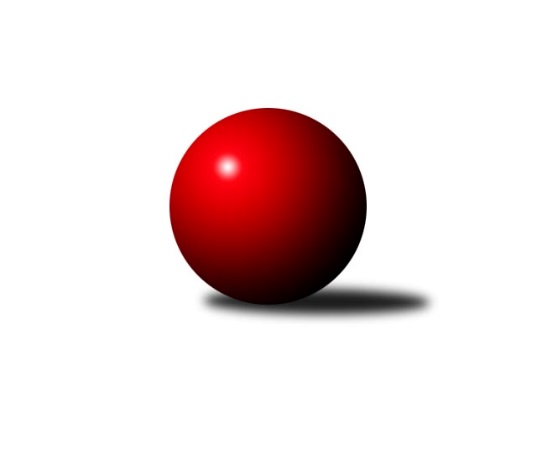 Č.5Ročník 2022/2023	19.4.2024 OP Strakonice a Písek 2022/2023Statistika 5. kolaTabulka družstev:		družstvo	záp	výh	rem	proh	skore	sety	průměr	body	plné	dorážka	chyby	1.	TJ Sokol Písek B	5	3	0	2	24.0 : 16.0 	(36.5 : 23.5)	2339	6	1667	672	69.2	2.	TJ Blatná D	5	3	0	2	22.0 : 18.0 	(33.5 : 26.5)	2351	6	1661	690	59.6	3.	TJ Fezko Strakonice C	5	3	0	2	19.0 : 21.0 	(24.0 : 36.0)	2335	6	1652	683	69.2	4.	TJ Fezko Strakonice B	5	1	0	4	15.0 : 25.0 	(26.0 : 34.0)	2252	2	1604	648	66.4Tabulka doma:		družstvo	záp	výh	rem	proh	skore	sety	průměr	body	maximum	minimum	1.	TJ Blatná D	2	2	0	0	12.0 : 4.0 	(15.0 : 9.0)	2518	4	2523	2512	2.	TJ Fezko Strakonice C	3	2	0	1	13.0 : 11.0 	(15.0 : 21.0)	2319	4	2402	2258	3.	TJ Sokol Písek B	2	1	0	1	8.0 : 8.0 	(13.5 : 10.5)	2180	2	2198	2162	4.	TJ Fezko Strakonice B	3	1	0	2	9.0 : 15.0 	(14.0 : 22.0)	2336	2	2364	2298Tabulka venku:		družstvo	záp	výh	rem	proh	skore	sety	průměr	body	maximum	minimum	1.	TJ Sokol Písek B	3	2	0	1	16.0 : 8.0 	(23.0 : 13.0)	2418	4	2468	2331	2.	TJ Fezko Strakonice C	2	1	0	1	6.0 : 10.0 	(9.0 : 15.0)	2355	2	2373	2337	3.	TJ Blatná D	3	1	0	2	10.0 : 14.0 	(18.5 : 17.5)	2268	2	2393	2188	4.	TJ Fezko Strakonice B	2	0	0	2	6.0 : 10.0 	(12.0 : 12.0)	2215	0	2237	2193Tabulka podzimní části:		družstvo	záp	výh	rem	proh	skore	sety	průměr	body	doma	venku	1.	TJ Sokol Písek B	5	3	0	2	24.0 : 16.0 	(36.5 : 23.5)	2339	6 	1 	0 	1 	2 	0 	1	2.	TJ Blatná D	5	3	0	2	22.0 : 18.0 	(33.5 : 26.5)	2351	6 	2 	0 	0 	1 	0 	2	3.	TJ Fezko Strakonice C	5	3	0	2	19.0 : 21.0 	(24.0 : 36.0)	2335	6 	2 	0 	1 	1 	0 	1	4.	TJ Fezko Strakonice B	5	1	0	4	15.0 : 25.0 	(26.0 : 34.0)	2252	2 	1 	0 	2 	0 	0 	2Tabulka jarní části:		družstvo	záp	výh	rem	proh	skore	sety	průměr	body	doma	venku	1.	TJ Fezko Strakonice C	0	0	0	0	0.0 : 0.0 	(0.0 : 0.0)	0	0 	0 	0 	0 	0 	0 	0 	2.	TJ Sokol Písek B	0	0	0	0	0.0 : 0.0 	(0.0 : 0.0)	0	0 	0 	0 	0 	0 	0 	0 	3.	TJ Fezko Strakonice B	0	0	0	0	0.0 : 0.0 	(0.0 : 0.0)	0	0 	0 	0 	0 	0 	0 	0 	4.	TJ Blatná D	0	0	0	0	0.0 : 0.0 	(0.0 : 0.0)	0	0 	0 	0 	0 	0 	0 	0 Zisk bodů pro družstvo:		jméno hráče	družstvo	body	zápasy	v %	dílčí body	sety	v %	1.	Pavel Sitter 	TJ Sokol Písek B 	5	/	5	(100%)	9	/	10	(90%)	2.	Marie Lukešová 	TJ Sokol Písek B 	4	/	4	(100%)	8	/	8	(100%)	3.	Karel Palán 	TJ Fezko Strakonice C 	4	/	5	(80%)	7	/	10	(70%)	4.	Jiří Maťátko 	TJ Fezko Strakonice C 	4	/	5	(80%)	6	/	10	(60%)	5.	František Nesveda 	TJ Blatná D 	3	/	3	(100%)	6	/	6	(100%)	6.	Iva Švejcarová 	TJ Sokol Písek B 	3	/	4	(75%)	7	/	8	(88%)	7.	Miroslav Procházka 	TJ Sokol Písek B 	3	/	4	(75%)	5.5	/	8	(69%)	8.	Adriana Němcová 	TJ Fezko Strakonice B 	3	/	5	(60%)	7	/	10	(70%)	9.	Jiří Linhart 	TJ Fezko Strakonice B 	3	/	5	(60%)	4	/	10	(40%)	10.	Josef Navrátil 	TJ Blatná D 	2	/	3	(67%)	4	/	6	(67%)	11.	Matyáš Hejpetr 	TJ Fezko Strakonice B 	2	/	3	(67%)	4	/	6	(67%)	12.	Václav Poklop 	TJ Fezko Strakonice B 	2	/	3	(67%)	3.5	/	6	(58%)	13.	Jaroslav Pýcha 	TJ Blatná D 	2	/	3	(67%)	3	/	6	(50%)	14.	Karel Koubek 	TJ Blatná D 	2	/	4	(50%)	5	/	8	(63%)	15.	Petra Prýmasová 	TJ Blatná D 	2	/	4	(50%)	4	/	8	(50%)	16.	Václav Kalous 	TJ Fezko Strakonice B 	2	/	4	(50%)	3	/	8	(38%)	17.	Josef Kohout 	TJ Blatná D 	2	/	4	(50%)	2	/	8	(25%)	18.	Bohuslava Říhová 	TJ Blatná D 	2	/	5	(40%)	5	/	10	(50%)	19.	Zlatuše Hofmanová 	TJ Sokol Písek B 	1	/	1	(100%)	2	/	2	(100%)	20.	Luboš Skuhravý 	TJ Blatná D 	1	/	1	(100%)	2	/	2	(100%)	21.	Jaroslav Petráň 	TJ Fezko Strakonice C 	1	/	1	(100%)	1	/	2	(50%)	22.	Martina Bendasová 	TJ Sokol Písek B 	1	/	2	(50%)	3	/	4	(75%)	23.	Milada Pirožeková 	TJ Fezko Strakonice B 	1	/	2	(50%)	2.5	/	4	(63%)	24.	Josef Herzig 	TJ Fezko Strakonice C 	1	/	4	(25%)	3.5	/	8	(44%)	25.	Vladimír Falc 	TJ Fezko Strakonice C 	1	/	4	(25%)	3	/	8	(38%)	26.	Miroslav Kocour 	TJ Fezko Strakonice C 	1	/	4	(25%)	2	/	8	(25%)	27.	Jiří Richter 	TJ Sokol Písek B 	1	/	4	(25%)	1	/	8	(13%)	28.	Jakub Kareš 	TJ Fezko Strakonice C 	1	/	4	(25%)	1	/	8	(13%)	29.	Kateřina Maršálková 	TJ Sokol Písek B 	0	/	1	(0%)	1	/	2	(50%)	30.	Marcela Kalesová 	TJ Fezko Strakonice B 	0	/	1	(0%)	1	/	2	(50%)	31.	Ondřej Skolek 	TJ Blatná D 	0	/	3	(0%)	2.5	/	6	(42%)	32.	Libor Hejpetr 	TJ Fezko Strakonice B 	0	/	3	(0%)	1	/	6	(17%)	33.	Jaroslav Čejka 	TJ Fezko Strakonice C 	0	/	3	(0%)	0.5	/	6	(8%)	34.	Jaroslav Holfeld 	TJ Fezko Strakonice B 	0	/	4	(0%)	0	/	8	(0%)	35.	Olga Procházková 	TJ Sokol Písek B 	0	/	5	(0%)	0	/	10	(0%)Průměry na kuželnách:		kuželna	průměr	plné	dorážka	chyby	výkon na hráče	1.	TJ Blatná, 1-4	2460	1719	740	57.5	(410.0)	2.	TJ Fezko Strakonice, 1-4	2334	1652	682	70.6	(389.0)	3.	TJ Sokol Písek, 1-2	2185	1573	612	61.3	(364.2)Nejlepší výkony na kuželnách:TJ Blatná, 1-4TJ Blatná D	2523	2. kolo	Marie Lukešová 	TJ Sokol Písek B	472	4. koloTJ Blatná D	2512	4. kolo	Jaroslav Pýcha 	TJ Blatná D	452	4. koloTJ Sokol Písek B	2468	4. kolo	Luboš Skuhravý 	TJ Blatná D	448	2. koloTJ Fezko Strakonice C	2337	2. kolo	Josef Navrátil 	TJ Blatná D	445	4. kolo		. kolo	František Nesveda 	TJ Blatná D	443	2. kolo		. kolo	Karel Palán 	TJ Fezko Strakonice C	429	2. kolo		. kolo	Josef Kohout 	TJ Blatná D	419	2. kolo		. kolo	Pavel Sitter 	TJ Sokol Písek B	418	4. kolo		. kolo	Iva Švejcarová 	TJ Sokol Písek B	418	4. kolo		. kolo	Bohuslava Říhová 	TJ Blatná D	417	4. koloTJ Fezko Strakonice, 1-4TJ Sokol Písek B	2406	5. kolo	Josef Navrátil 	TJ Blatná D	455	5. koloTJ Fezko Strakonice C	2402	5. kolo	Marie Lukešová 	TJ Sokol Písek B	452	5. koloTJ Blatná D	2393	5. kolo	Matyáš Hejpetr 	TJ Fezko Strakonice B	444	3. koloTJ Fezko Strakonice C	2373	1. kolo	Karel Palán 	TJ Fezko Strakonice C	440	1. koloTJ Fezko Strakonice B	2364	1. kolo	Adriana Němcová 	TJ Fezko Strakonice B	438	1. koloTJ Fezko Strakonice B	2346	3. kolo	Karel Palán 	TJ Fezko Strakonice C	433	5. koloTJ Sokol Písek B	2331	3. kolo	Adriana Němcová 	TJ Fezko Strakonice B	429	4. koloTJ Blatná D	2303	3. kolo	Matyáš Hejpetr 	TJ Fezko Strakonice B	429	5. koloTJ Fezko Strakonice B	2298	5. kolo	Iva Švejcarová 	TJ Sokol Písek B	425	5. koloTJ Fezko Strakonice C	2298	4. kolo	Jakub Kareš 	TJ Fezko Strakonice C	424	5. koloTJ Sokol Písek, 1-2TJ Sokol Písek B	2198	2. kolo	Matyáš Hejpetr 	TJ Fezko Strakonice B	401	2. koloTJ Fezko Strakonice B	2193	2. kolo	Jaroslav Pýcha 	TJ Blatná D	396	1. koloTJ Blatná D	2188	1. kolo	Pavel Sitter 	TJ Sokol Písek B	392	2. koloTJ Sokol Písek B	2162	1. kolo	Marie Lukešová 	TJ Sokol Písek B	391	2. kolo		. kolo	Jiří Linhart 	TJ Fezko Strakonice B	386	2. kolo		. kolo	Martina Bendasová 	TJ Sokol Písek B	386	2. kolo		. kolo	Zlatuše Hofmanová 	TJ Sokol Písek B	385	1. kolo		. kolo	Pavel Sitter 	TJ Sokol Písek B	382	1. kolo		. kolo	Petra Prýmasová 	TJ Blatná D	376	1. kolo		. kolo	Iva Švejcarová 	TJ Sokol Písek B	375	2. koloČetnost výsledků:	7.0 : 1.0	1x	6.0 : 2.0	1x	5.0 : 3.0	4x	3.0 : 5.0	2x	2.0 : 6.0	1x	1.0 : 7.0	1x